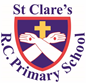 This week, a group of our Year 6 pupils and staff travelled to Condover for our annual residential trip. We were very lucky with the weather which made being outside all day a more enjoyable experience. The children had an amazing time and tried lots of new activities for the first time – they should be exhausted. They coped really well with being away from home and taking responsibility for themselves in terms of getting ready and being prepared for the day. They were a credit to you and the school. Thank you to all the staff who gave up their time to take the children on the trip, so that they could continue making special memories whilst at St Clare’s. Many photographs have been taken which have all been shared on our Twitter account @st_claresrcpElsewhere, our Nursery children have read the story of ‘The Rainbow Fish.’ This inspired them to make collages of fish, sticking scales onto their artwork. In Reception, the children have started to look at the seaside and make comparisons between seasides now and the past. Year 1 have been writing non-chronological reports about dogs, leading to the writing of them about Beegu – the alien character from their class book. In maths, Year 2 have been measuring objects using centimetres. Year 3 had a wonderful day on Monday celebrating their First Holy Communion with a party. As part of their Egyptian topic, Year 4 have been making vases out of paper mache. Year 5 have been writing an adventure narrative set in The Rainforest. We welcomed an author into school this week, the award-winning Scottish author Stuart Reid, who led an assembly for Key Stage 2 and did some writing workshops with our Year 4 children. They really enjoyed working with a professional.AssemblyFather, the hour has come: glorify your Son so that your Son may glorify you; and, through the power over all mankind that you have given Him, let Him give eternal life to all those you have entrusted to Him.     John 17: 1-2Our final Eastertide assembly this week reflected on the night of Jesus’ arrest, where He prayed for all those who would continue His work. A game about distractions helped the children realise that it is not always easy to stay focussed, but that like Jesus, turning to God in prayer helps us to focus on spreading joy, hope, peace and love.Our children from 1G led the assembly for our younger children this week. They were amazing and very confident. They told us of the Pentecost Story and encouraged us all to shine like Jesus. Thank you to everyone who joined us for the assembly.Pupil CertificatesHeadteacher CertificatesCaritas AwardThis week our award for kindness goes to Attendance     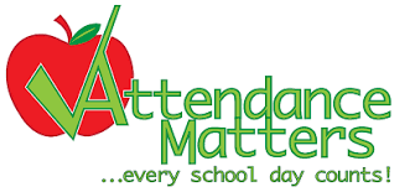 Our whole school attendance this week is 96.3% which is good. We aim for 97%The best classes this week was Nursery and Reception New Intake MeetingsThere will be a meeting on Wednesday 21st June at 5pm for the parents of children entering our Reception classes this year. This will be followed with a similar meeting for parents of children entering Nursery on Thursday 22nd June at 5pm. The meetings will be in the Key Stage 1 hall.AssessmentsWhen we return to school on 12th June, children in our Year 1 classes and some children from our Year 2 classes will be taking their Phonics Screening Check. This is a statutory requirement as phonics plays such an important part in our children’s ability to read and write. If you have been given some phonics work to practise over the holidays please do so, as children tend to forget what they have learnt over a two week break. Thank you for your support with this.Similarly, this week is also when the Year 4 Multiplication times checker takes place. Children are expected to know all their multiplication facts up to 12 x 12. Knowing these facts makes maths work a lot easier as they progress through the school. Please encourage your child to practise or learn their times tables over the holidays. All children have a password for Times Tables Rockstars and can access this from home, however if they don’t know the facts they will not perform well on the games. Thank you for your support with this.Holy CommunionWe were blessed with two beautiful weekends in terms of the weather to celebrate the Holy Communion Masses. The celebrations finished on Monday for our children with photographs, cake and a party in school. May God bless the children as they continue on their journey of faith.We thank the parish for the leading role they take in preparing the children for this very special occasion.Holiday activitiesMCRactive and Manchester City Council are offering thousands of FREE places for children eligible for benefits-related free school meals. Activities will range from Sport and Physical Activities, Arts and Crafts and much more. In addition to the activities, their booked place will include a FREE meal during the day. For more information &amp; to book your child’s space*: You will need to sign up for an MCRactive Go accounthttps://www.mcractive.com/ (sign in) to book free Spring Half-Term activities. Once signed up, log into your account– Find Activities – Search by Category ‘MCR Holiday Activity’ - . Use code: 79113 to book free eligible activities.Online Safety WorkshopSmoothwall are offering a free online safety workshop to parents about the potential risks associated with being online. It is really important that parents know how to safeguard their children online by setting parental controls. There are a lot of inappropriate sites that children can easily gain access to with suitable control. The ThinkUKnow website has a lot of useful information to supports parents in this field. Please follow this link to register for the session on 12th June 6-7pm. https://smoothwall.zoom.us/webinar/register/WN_kmJjLcBcTvmwZO7FbLx8fQ#/registration Upcoming dates:Sunday 11th June – Family Mass in church 10.30am19th June – RS visit to Smithills Farm20th June – Year 2 trip to Manchester Airport22nd June – Year 3 trip to the Deva Centre, Chester.School will re-open on Monday 12th June at 8.50am.Enjoy the two week holiday,Kind regards,Mrs Howe.